A night of literacy and learning for the entire family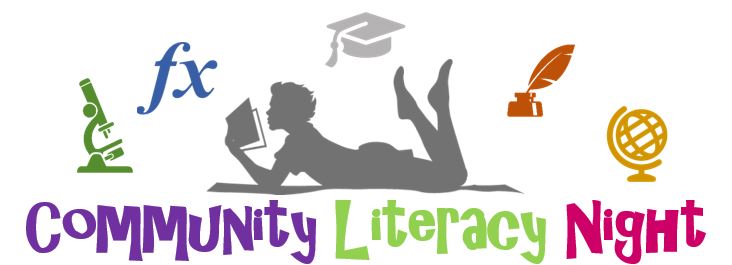 atGeneration Church365 East 156th St. Cleveland, Ohio 44110March 9th – April 6th – May 11th – June 8th7-8pmPrimary (Gr.K-3) – Bible Story TimeIntermediate (Gr. 4-6) – Homework HelpSecondary (Gr. 7-12) -  Science OGT/OST TutoringAdult – “How to help your child with school”www.generationchurchcle.orgtolcogic@gmail.com